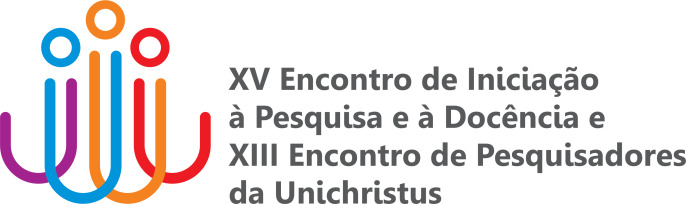 RELATÓRIO DE ATIVIDADES COMPLEMENTARESPreenchimento exclusivo pela Coordenação de Pesquisa do Curso Fortaleza, ____/____/______			__________________________________________Coordenação GeralAtividade Complementar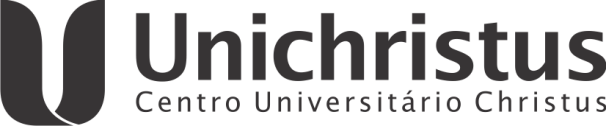 1. Faça um breve relatório da atividade desenvolvida, ressaltando os pontos considerados mais importantes para sua formação profissional. Proceda a uma análise crítica. Não se esqueça de mencionar o título da atividade ou da pesquisa apresentada, bem como o nome do palestrante ou do pesquisador que apresentou o trabalho. Os relatórios que não forem preenchidos em conformidade com essas orientações serão indeferidos.1.1 Conferência de Abertura – Terça-feira, 2 de outubro, 19h – Campus Parque Ecológico 1.2 Minicursos/ OFICINAS Obs.: A carga horária dos minicursos depende da duração da atividade. Consultar a programação do evento.MINICURSO/OFICINA/ MINICURSO/OFICINA/ 1.3 Minicursos/ OFICINAS Obs.: A carga horária dos minicursos depende da duração da atividade. Consultar a programação do evento.MINICURSO/OFICINA/ MINICURSO/OFICINA/ 1.4 Minicursos/ OFICINAS Obs.: A carga horária dos minicursos depende da duração da atividade. Consultar a programação do evento.MINICURSO/OFICINA/ MINICURSO/OFICINA/ 1.5 Sessão Oral – artigos Obs.: ASSINAR A LISTA DE FREQUÊNCIA DISPONIBILIZADA PELO PROFESSOR AVALIADOR .SALA: ______________________  Dia: _________________ Horário:________________Apresentação 1 (Resumo / Artigo / Short paper)Apresentação 2 (Resumo / Artigo / Short paper)Apresentação 3(Resumo / Artigo / Short paper)Apresentação 4(Resumo / Artigo / Short paper)Apresentação 5(Resumo / Artigo / Short paper)1.6 Sessão OralObs.: ASSINAR A LISTA DE FREQUÊNCIA DISPONIBILIZADA PELO PROFESSOR AVALIADORSALA: ______________________  Dia: _________________ Horário:________________Apresentação 1(Resumo / Artigo / Short paper)Apresentação 2(Resumo / Artigo / Short paper)Apresentação 3(Resumo / Artigo / Short paper)Apresentação 4(Resumo / Artigo / Short paper)Apresentação 5(Resumo / Artigo / Short paper)1.7 Sessão Oral – artigosObs.: ASSINAR A LISTA DE FREQUÊNCIA DISPONIBILIZADA PELO PROFESSOR AVALIADOR        SALA: ______________________  Dia: _________________ Horário:________________Apresentação 1(Resumo / Artigo / Short paper)Apresentação 2(Resumo / Artigo / Short paper)Apresentação 3(Resumo / Artigo / Short paper)Apresentação 4(Resumo / Artigo / Short paper)Apresentação 5(Resumo / Artigo / Short paper)1.8 Sessão Oral – artigosObs.: ASSINAR A LISTA DE FREQUÊNCIA DISPONIBILIZADA PELO PROFESSOR AVALIADOR        SALA: ______________________  Dia: _________________ Horário:________________Apresentação 1 (Resumo / Artigo / Short paper)Apresentação 2(Resumo / Artigo / Short paper)Apresentação 3(Resumo / Artigo / Short paper)Apresentação 4(Resumo / Artigo / Short paper)Apresentação 5(Resumo / Artigo / Short paper)1.9 ENCERRAMENTO – Premiação dos melhores trabalhos do Encontro e Cerimônia de Encerramento;  Quarta-feira, 4 de outubro, 20h30min – Campus Dom Luís – Auditório 1 - 1. Que aspectos poderiam ter sido melhor abordados na atividade:2. Que tópicos podem ser colocados como temáticas para aprofundamento de estudos, pesquisa e/ou monografia? 3. Os conteúdos abordados contribuíram para o seu desenvolvimento no curso? Sim.   Não.  Por quê?Atividade Complementar4. Considerando o perfil objetivado pelo curso, marque os itens contemplados pela atividade: Formação de caráter humanístico, voltada para a aplicação prática e a compreensão interdisciplinar do curso como fenômeno social ético e não apenas como normas postas;Capacidade de assumir uma postura crítica e científica fazendo um paralelo da atividade com a situação social, política e econômica vigente; Capacidade de aliar o conhecimento adquirido à solução de problemas cotidianos adequados à temática de seu estudo; Formação técnico científica.5. Considerando as habilidades abaixo, marque as alternativas ressaltadas pela atividade: Desenvolvimento da linguagem, fluência verbal e enriquecimento do vocabulário, compreensão de textos e documentos; Interpretação e aplicação dos estudos; Pesquisa e utilização dos conceitos novos adquiridos durante a atividade;Utilização e domínio de instrumentos e técnicas diversas para permanente compreensão e aplicação dos estudos;Julgamento e tomada de decisões para equacionamento de problemas em harmonia com as exigências sociais.Fortaleza, _____/_____/___________________________________________________                                                                                             AssinaturaAtividadeComplementar2018.2Aluno(a): AtividadeComplementar2018.2Matrícula: AtividadeComplementar2018.2Curso: AtividadeComplementar2018.2Turno: Atividade desenvolvida: XIV ENCONTRO DE INICIAÇÃO À PESQUISA E Á DOCÊNCIA E XII ENCONTRO DE PESQUISADORESPeríodo ou data da realização: 2 e 3 de Outubro de 2018Local: Instituição: UnichristusTotal de horas atribuídas à atividade: Total de horas atribuídas à atividade: Classificação da atividade: Pesquisa (Grupo II)Classificação da atividade: Pesquisa (Grupo II)Fortaleza, ____/____/________________________________________________Coordenação de PesquisaAluno(a): Matrícula: Curso: Turno: Título da Atividade:                         Título da Atividade:                         Título da Atividade:                         Professor:Professor:Professor:Horário:Sala:Título da Atividade:                         Título da Atividade:                         Título da Atividade:                         Professor:Professor:Professor:Horário:Sala:Título da Atividade:                         Título da Atividade:                         Título da Atividade:                         Professor:Professor:Professor:Horário:Sala:Título da Atividade:                         Título da Atividade:                         Título da Atividade:                         Professor:Professor:Professor:Horário:Sala:Título da Atividade:                         Título da Atividade:                         Título da Atividade:                         Professor:Professor:Professor:Horário:Sala:Título da Atividade:                         Título da Atividade:                         Título da Atividade:                         Professor:Professor:Professor:Horário:Sala: